ÖĞRENCİ BİLGİ FORMU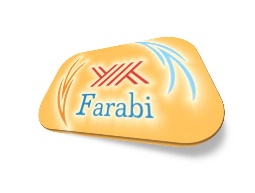 BANDIRMA ONYEDİ EYLÜL ÜNİVERSİTESİFARABİ DEĞİŞİM PROGRAMI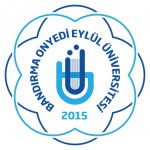 Adı - SoyadıT.C. Kimlik NoÖğrenci NumarasıDoğum Tarihi (gg/aa/yyyy)CinsiyetiUyruğuÖğrencinin KurumuBANDIRMA ONYEDİ EYLÜL ÜNİVERSİTESİBANDIRMA ONYEDİ EYLÜL ÜNİVERSİTESİBölümüBölüm Alan Kodu (*)SınıfıUlusal Ders Kredi ToplamıAKTS Kredisi ToplamıÖzel Bakıma İhtiyacı (Evet / Hayır)Gidilen Yükseköğretim Kur. Eğitim Diliülkedeki DilÖğrencinin Genel Not OrtalamasıDil SeviyesiDil HazırlığıÖğrencinin Gideceği KurumÖğrencinin İletişim BilgileriAdres (Ailesi)Öğrencinin İletişim BilgileriTelefonÖğrencinin İletişim BilgileriE-postaAcil durumlarda ulaşabileceğimiz bir yakınınızın telefon numarasıAdı-SoyadıAcil durumlarda ulaşabileceğimiz bir yakınınızın telefon numarasıYakınlık Der.Acil durumlarda ulaşabileceğimiz bir yakınınızın telefon numarasıTelefonGidilen Üniversitedeki İletişim BilgileriToplam BursÖn ÖdemeSon ÖdemeÖğrenim Başlangıç TarihiÖğrenim Bitiş TarihiÖğrenim Kademesi (Ön lisans, Lisans vb.)Daha Önce Farabi Programına Katıldım(Evet / Hayır)(Evet / Hayır)Daha Önce Erasmus Programına Katıldım(Evet / Hayır)(Evet / Hayır)